Name: _____________________________________________________			Math 8 / Science Checklist: Q2 W 3-4 November 13st  – November 21st Big Ideas:Upcoming Dates: 11/13: Advisory (service learning)11/13: Water in America: Is it safe to Drink? - Seminar11/21: Create CFNC Account (____✓, M, 0)11/15:  Math Assessment Corrections DUE 11/15 Equations and inequalities (_____%)11/21: Science Study guide DUE AND all work from checklist due at end of class Shelfwork:  Show All Work. Explore work is to be checked against the control and then marked complete in class.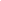 Work Plan:Homework: (All assignments are due the next day you have Math/Science and MUST be checked with the control if not a video/lesson):Monday 11/13: Negative and zero exponents video with notesTuesday 11/14: Ocean zones video with notesWednesday  11/15: Multiplying with exponents video with notesThursday 11/16: Powers of Powers video with notesFriday 11/17: Review and organize binder and complete missing work as neededMonday 11/20: Review videos as neededTuesday 11/21: Enjoy the holiday! Review and organize (Math and Science) and/or complete missing assignmentsMathProperties of ExponentsOperations with exponentsScience Science: Hydrology Oceans and climateOcean Zones⬜Math Lesson #1:Negative and zero exponents ____%⬜Science Lesson #1: Oceans and Climate ____%⬜Math Lesson #2 Multiplying with exponents  ____%⬜Science Lesson #2Ocean Zones ___%⬜Math Lesson #3Powers of Powers ____%Explore Exponents (____✓, M, 0) (G)Negative and zero exponent Versatile (____✓, M, 0) (G)One ocean, Many Estuaries (G) (____✓, M, 0)Stream study lesson (____✓, M, 0)Product Rule (____✓, M, 0) (G)Multiplying with exponents versatile (____✓, M, 0) (G)Ocean Zones Graphic Organizer (G) (____✓, M, 0)Powers of powers versatile  (____✓, M, 0) (G)Power Rule (____✓, M, 0) (G)ExpandCreate a product (see sheets in expand binder) (_____%)Applying the exponent rule for zero exponents (_____%)NC River Basins Virtual Field Trip (_____%)Stream Study (_____%)Choose 1:Create a product (see sheets in expand binder) (_____%)Discovery Education Unit 1 Exponents AssessmentStump the test: Hydrology (_____%)Hydrology Study guide (_____%)Choose 1:Create a product (see sheets in expand binder) (_____%)Discovery Education Unit 1 Exponents Assessment (complete only once)ExtendApply: Can this gadget make an object disappear? (pg. 25-26) (_____%)Oceans STEM Project starters 1, 2, or 3 (discovery edu) (_____%)Select an extend from any previous checklistOceans STEM Project starters 1, 2, or 3 (discovery edu) (_____%)Apply: Why are these patterns special? (pg. 15 - 16)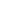 Week 3Week 4Monday:Monday:Tuesday:Tuesday:Wednesday:Wednesday:No schoolThursday:Thursday:No schoolFriday:Friday:No school